МИНИСТЕРСТВО ЗДРАВООХРАНЕНИЯ РОССИЙСКОЙ ФЕДЕРАЦИИПРИКАЗ 
от 18 мая 2021 г. N 464нОБ УТВЕРЖДЕНИИ ПРАВИЛ ПРОВЕДЕНИЯ ЛАБОРАТОРНЫХ ИССЛЕДОВАНИЙВ соответствии с частью 2 статьи 14 Федерального закона от 21 ноября 2011 г. N 323-ФЗ "Об основах охраны здоровья граждан в Российской Федерации" (Собрание законодательства Российской Федерации, 2011, N 48, ст. 6724; 2019, N 52, ст. 7770) приказываю:1. Утвердить прилагаемые Правила проведения лабораторных исследований.2. Настоящий приказ вступает в силу с 1 сентября 2021 года и действует до 1 сентября 2027 года.Министр 
М.А.МУРАШКОУтверждены 
приказом Министерства здравоохранения 
Российской Федерации 
от 18 мая 2021 г. N 464нПРАВИЛА ПРОВЕДЕНИЯ ЛАБОРАТОРНЫХ ИССЛЕДОВАНИЙ1. Настоящие Правила устанавливают порядок организации и проведения лабораторных исследований, включая клинические лабораторные исследования и микробиологические исследования, в медицинских и иных организациях, осуществляющих медицинскую деятельность (далее - медицинская организация) на основании лицензии, предусматривающей выполнение работ (услуг) по клинической лабораторной диагностике и (или) лабораторной генетике и (или) медицинской микробиологии и (или) бактериологии и (или) вирусологии и (или) лабораторной микологии и (или) паразитологии и (или) лабораторной диагностике.2. Правила не распространяются:на организацию и проведение лабораторных генетических исследований для пациентов с наличием (подозрением) врожденных и (или) наследственных заболеваний, у которых лабораторные генетические исследования осуществляются в соответствии с Порядком оказания медицинской помощи больным с врожденными и (или) наследственными заболеваниями, утвержденным приказом от 15 ноября 2012 г. N 917н <1>;--------------------------------<1> Зарегистрирован Министерством юстиции Российской Федерации 21 декабря 2012 г., регистрационный N 26301 с изменениями, внесенными приказом Министерства здравоохранения Российской Федерации от 21 февраля 2020 г. N 114н (зарегистрирован Министерством юстиции Российской Федерации 28 июля 2020 г., регистрационный N 59083).на организацию и проведение исследований, выполняемых медицинскими работниками по месту оказания медицинской помощи с целью получения результата немедленно, необходимого для принятия клинических решений, при оказании медицинской помощи в соответствии с порядками оказания медицинской помощи, на основе клинических рекомендаций и с учетом стандартов медицинской помощи.3. Лабораторные исследования проводятся при оказании:первичной медико-санитарной помощи;специализированной, в том числе высокотехнологичной, медицинской помощи;скорой, в том числе скорой специализированной, медицинской помощи;паллиативной медицинской помощи;медицинской помощи при санаторно-курортном лечении.4. Лабораторные исследования проводятся при оказании медицинской помощи в следующих формах: экстренная, неотложная, плановая.5. Лабораторные исследования проводятся при оказании медицинской помощи в следующих условиях: амбулаторно, в дневном стационаре, стационарно, вне медицинской организации (в том числе по месту вызова бригады скорой, в том числе скорой специализированной, медицинской помощи, а также в транспортном средстве при медицинской эвакуации и в соответствии с техническими требованиями к медицинским изделиям, предназначенным для использования вне лаборатории).6. Организация проведения клинических лабораторных исследований и микробиологических исследований медицинскими организациями осуществляется в соответствии с приложениями N 1 - N 8 к настоящим Правилам.7. Направление на лабораторное исследование пациента осуществляется лечащим врачом или фельдшером, акушеркой в случае возложения на них отдельных функций лечащего врача <2>. Направление на лабораторное исследование оформляется в виде документа на бумажном носителе либо формируется в форме электронного документа.--------------------------------<2> Приказ Министерства здравоохранения и социального развития Российской Федерации от 23 марта 2012 г. N 252н "Об утверждении Порядка возложения на фельдшера, акушерку руководителем медицинской организации при организации оказания первичной медико-санитарной помощи и скорой медицинской помощи отдельных функций лечащего врача по непосредственному оказанию медицинской помощи пациенту в период наблюдения за ним и его лечения, в том числе по назначению и применению лекарственных препаратов, включая наркотические лекарственные препараты и психотропные лекарственные препараты" (зарегистрирован Министерством юстиции Российской Федерации 28 апреля 2012 г., регистрационный N 23971) с изменениями, внесенными приказом Министерства здравоохранения Российской Федерации от 31 октября 2017 г. N 882н (зарегистрирован Министерством юстиции Российской Федерации 9 января 2018 г., регистрационный N 49561).8. Лабораторное исследование может проводиться при самостоятельном обращении пациента без оформления направления в рамках оказания платных медицинских услуг.9. При возникновении угрозы распространения инфекционных и других заболеваний проведение лабораторных исследований осуществляется также по направлению работодателя.10. Лабораторные исследования включают преаналитический (долабораторный и лабораторный), аналитический и постаналитический этапы.11. Лаборатория должна иметь систему управления качеством клинических и микробиологических лабораторных исследований, разработанную в соответствии с требованиями национальных и отраслевых стандартов, внутрилабораторный контроль качества исследований и регулярное участие в программах межлабораторных сравнительных (сличительных) испытаний, а также осуществлять внутренний контроль качества и безопасности медицинской деятельности.12. Весь биологический материал человека, поступающий в медицинские и иные организации, осуществляющие медицинскую деятельность, должен рассматриваться как потенциально инфицированный. Работы со всем поступающим биологическим материалом в лаборатории должны проводиться с обеспечением биологической безопасности как в отношении сотрудников лаборатории, так и окружающей среды в соответствии с нормативными документами <3>.--------------------------------<3> Постановление Главного государственного санитарного врача Российской Федерации от 28 января 2021 г. N 4 "Об утверждении санитарных правил и норм СанПиН 3.3686-21 "Санитарно-эпидемиологические требования по профилактике инфекционных болезней" (зарегистрировано Министерством юстиции Российской Федерации 15 февраля 2021 г., регистрационный N 62500).Исследования биологического материала, подозрительного на контаминирование патогенами I группы или неизвестными высокопатогенными агентами, проводятся исключительно в специализированных лабораториях, имеющих соответствующее санитарно-эпидемиологическое заключение.Приложение N 1 
к Правилам проведения 
лабораторных исследований, 
утвержденным приказом 
Министерства здравоохранения 
Российской Федерации 
от 18 мая 2021 г. N 464нПРАВИЛА ПРОВЕДЕНИЯ КЛИНИЧЕСКИХ ЛАБОРАТОРНЫХ ИССЛЕДОВАНИЙ1. Настоящие Правила устанавливают порядок организации и проведения клинических лабораторных исследований.2. Клинические лабораторные исследования проводятся в медицинских организациях или иных организациях, осуществляющих медицинскую деятельность (далее - медицинская организация) на основании лицензии, предусматривающей выполнение работ (услуг) по клинической лабораторной диагностике и (или) лабораторной генетике и (или) лабораторной диагностике.3. Клинические лабораторные исследования проводятся в целях выявления факторов риска и (или) причин заболевания, диагностики заболевания, определения тяжести процесса и прогноза болезни, мониторинга лечения, определения безопасности донорской крови, определения концентрации токсических веществ.4. Клинические лабораторные исследования включают в себя следующие виды: химико-микроскопические, гематологические, цитологические, биохимические, коагулологические, иммунологические, молекулярно-генетические, химико-токсикологические.5. Клинические лабораторные исследования проводятся с использованием следующих технологий: микроскопических, химических, биохимических, иммунологических, молекулярно-генетических, хроматографических, масс-спектрометрических.6. Предметом клинических лабораторных исследований является биологический материал человека (далее - биоматериал).7. Клинические лабораторные исследования проводятся медицинскими работниками при наличии высшего и среднего профессионального образования, предусмотренного квалификационными требованиями к медицинским и фармацевтическим работникам, прошедшими аккредитацию или имеющими сертификат специалиста и (или) документ о дополнительном профессиональном образовании (повышение квалификации) по заявленной деятельности в сфере выполнения клинических лабораторных исследований, представленных в пункте 2 настоящего приложения.8. Сбор биоматериала проводится медицинским работником или самим пациентом или иным лицом, осуществляющим уход за пациентом, если это касается естественных выделений пациента, с последующей доставкой к месту выполнения лабораторных исследований в контейнере в соответствии с санитарно-эпидемиологическими нормами и при определенном температурном режиме, в зависимости от места, условий и методов проведения клинических лабораторных исследований.9. Направление на лабораторное исследование содержит:наименование медицинской организации, направляющей пациента на лабораторное исследование, адрес ее местонахождения;фамилию, имя, отчество (при наличии) пациента, пол, дату его рождения, при необходимости - дополнительные данные: номер медицинского страхового полиса, иные данные (при наличии);номер медицинской карты пациента (при наличии), получающего медицинскую помощь в амбулаторных условиях, или номер медицинской карты стационарного больного в случае, если исследования проводятся при оказании медицинской помощи в стационарных условиях или в условиях дневного стационара;диагноз основного заболевания, код диагноза в соответствии с Международной статистической классификацией болезней и проблем, связанных со здоровьем (далее - МКБ);данные о принимаемых больным лекарственных препаратах, а также других биологических факторах, которые могут влиять на результат исследований;наименование лабораторных исследований;вид биоматериала;тип пробы или указание локализации, откуда был взят биоматериал, и способ взятия (при необходимости);эпидемиологическую информацию (при наличии);дату и время назначения лабораторного исследования;дату и время взятия биоматериала;фамилию, имя, отчество (при наличии) и должность медицинского работника (врача, фельдшера, акушерки), назначившего лабораторное исследование.10. Направление на лабораторные исследования в другую медицинскую организацию, помимо сведений, указанных в пункте 9 настоящих Правил, содержит:наименование медицинской организации, которая направляет биоматериал для проведения лабораторного исследования;наименование медицинской организации, в которую направляется биоматериал для проведения лабораторного исследования;контактный телефон (при наличии), адрес электронной почты (при наличии) лечащего врача (фельдшера, акушерки) или сотрудника медицинской организации, направившего биоматериал.11. Преаналитический долабораторный (внелабораторный) этап включает:выбор и назначение лабораторного исследования в соответствии с порядками оказания медицинской помощи и с учетом стандартов медицинской помощи;оформление направления на исследование;инструктаж пациента по правилам подготовки к клиническому лабораторному исследованию;взятие (сбор) биоматериала;маркировку и идентификацию биоматериала;хранение и транспортировку биоматериала к месту проведения исследования.12. Преаналитический лабораторный этап проводится медицинскими работниками со средним медицинским образованием и включает:прием, регистрацию, сортировку и идентификацию биоматериала (вручную или с применением автоматизированных систем);проверку соответствия типа контейнера (пробирки) и заявленного биоматериала перечню лабораторных исследований;проверку качества поступившего биоматериала;выбраковку биоматериала ненадлежащего качества;обработку биоматериала для получения аналитической пробы;распределение биоматериала по видам и методам клинических лабораторных исследований;формирование рабочих листов по методикам исследований в электронном виде или на бумажных носителях;подготовку рабочего места, реагентов, расходного материала и лабораторного оборудования для проведения клинических лабораторных исследований в соответствии со стандартными операционными процедурами с соблюдением правил эксплуатации оборудования и техники безопасности.13. Аналитический этап включает проведение клинических лабораторных исследований с использованием аналитических методик, реагентов и оборудования, имеющих регистрационное удостоверение и разрешенных для применения на территории Российской Федерации <4>, с выполнением ежедневного контроля качества лабораторных исследований и регулярного участия в межлабораторных сравнительных (сличительных) испытаниях.--------------------------------<4> Часть 4 статьи 38 Федерального закона от 21 ноября 2011 г. N 323-ФЗ "Об основах охраны здоровья граждан в Российской Федерации" (Собрание законодательства Российской Федерации, 2011, N 48, ст. 6724; Официальный интернет-портал правовой информации (www.pravo.gov.ru), 2021, 30 апреля, N 0001202104300101) (далее - Федеральный закон N 323-ФЗ).14. Постаналитический этап включает валидацию результатов исследований, интерпретацию результатов с оформлением лабораторного заключения (при необходимости), передачу результатов лечащему врачу или пациенту, интерпретацию лечащим врачом в совокупности с другими сведениями о пациенте, хранение биоматериала (при необходимости) при обязательном создании условий для их хранения без потери информативности.15. В рамках аналитического и постаналитического этапов клинические лабораторные исследования подразделяются на следующие категории сложности:первой категории сложности (базовые или простые), к которым относятся исследования по обнаружению и (или) измерению количества аналита в биологических образцах, оценке физико-химических свойств биологических жидкостей с помощью ручных методов, исследования при помощи тест-полосок и/или проведение исследований по месту оказания медицинской помощи;второй категории сложности (технологичные), к которым относятся исследования, выполняемые с использованием полуавтоматических и автоматических анализаторов, автоматизированных систем анализа, результаты которых проходят первичную оценку при сопоставлении полученных данных с референтными интервалами и пороговыми значениями; при наличии отклонений результаты дополнительно валидируются сотрудником лаборатории;третьей категории сложности (аналитические), к которым относятся исследования на полуавтоматических и автоматических анализаторах, в том числе высокотехнологичных, автоматизированных системах анализа, а также морфологические исследования, которые требуют дополнительной валидации результатов при отклонении от референтного интервала и (или) лабораторного заключения с описанием выявленных патологических процессов;четвертой категории сложности (клинико-аналитические), к которым относятся исследования на полуавтоматических и автоматических анализаторах, в том числе высокотехнологичных, автоматизированных системах анализа, для валидации результатов которых требуется анализ клинической ситуации, знание патофизиологических процессов и (или) формирование клинико-лабораторного заключения, консультирование лечащих врачей с рекомендациями по дальнейшему лабораторному обследованию пациентов.16. По результатам проведения клинических лабораторных исследований медицинским работником, их проводившим, формируется отчет о результатах клинических лабораторных исследований (далее - отчет), который должен содержать:наименование, контактный телефон и адрес электронной почты медицинской организации (лаборатории);фамилию, имя, отчество (при наличии) пациента, пол, дату его рождения, при необходимости - дополнительные данные: номер медицинского страхового полиса, номер истории болезни (при наличии);дату и время поступления биоматериала;наименование биоматериала, с использованием которого проводились клинические лабораторные исследования;тип пробы или указание локализации, откуда был взят биоматериал, и способ взятия (при необходимости);метод исследования (при необходимости);результаты клинических лабораторных исследований, выраженные в соответствующих единицах измерения в сопоставлении с референтными интервалами с использованием четырех видов шкал (количественная, номинальная, описательная и порядковая);заключение по результатам клинических лабораторных исследований (при необходимости), требующих оценки врача клинической лабораторной диагностики или врача - лабораторного генетика;дату выполнения исследования;фамилию, имя, отчество (при наличии) и должность медицинского работника, проводившего исследование;номер страницы из общего числа страниц отчета;сведения об использованных медицинских изделиях "ин витро" диагностики с указанием тест-системы (название, номер лота/серии, срок годности) и оборудования (название анализатора) при проведении исследований для диагностики социально значимых инфекций иммунохимическими методами (иммуноферментный анализ, иммунохемилюминесцентный анализ и иных методов).При проведении цитологических исследований результатом исследования является цитологический диагноз, который формулируется с использованием цитологических и гистологических терминов в соответствии с международными классификациями и МКБ.Отчет о результатах клинических лабораторных исследований выдается пациенту, его законному представителю или лечащему врачу или в направившую медицинскую организацию на бланке организации, проводившей исследование, в электронном виде или на бумажном носителе при соблюдении требований законодательства Российской Федерации по защите конфиденциальной информации и персональных данных.Копия отчета о результатах клинических лабораторных исследований может быть выдана пациенту либо его законному представителю <5>.--------------------------------<5> Часть 5 статьи 22 Федерального закона N 323-ФЗ (Собрание законодательства Российской Федерации, 2011, N 48, ст. 6724; 2017, N 31, ст. 4791).17. В сложных случаях интерпретации результатов клинических лабораторных исследований врачи клинической лабораторной диагностики, врачи - лабораторные генетики и врачи - медицинские микробиологи приглашаются для участия в консилиуме врачей, в том числе с использованием телемедицинских технологий. Организация и проведение консультаций с применением телемедицинских технологий осуществляются в соответствии с порядком организации и оказания медицинской помощи с применением телемедицинских технологий, утвержденным приказом Министерства здравоохранения Российской Федерации от 30 ноября 2017 г. N 965н <6>.--------------------------------<6> Зарегистрирован Министерством юстиции Российской Федерации 9 января 2018 г., регистрационный N 49577.18. Сроки проведения клинических лабораторных исследований не должны превышать сроки, установленные в программе государственных гарантий бесплатного оказания гражданам медицинской помощи <7>, или соответствовать срокам, определенных договорами между медицинской организацией и заказчиком.--------------------------------<7> Статья 80 Федерального закона N 323-ФЗ (Собрание законодательства Российской Федерации, 2011, N 48, ст. 6724; 2019, N 10, ст. 888).19. Учет количества проведенных клинических лабораторных исследований производится на основании отчетов о результатах выполненных лабораторных исследований в электронном виде или на бумажном носителе.20. Пробы биоматериала сохраняются в клинико-диагностической лаборатории до окончательной валидации результатов лабораторных исследований.Стеклопрепараты цитологических и гематологических исследований сохраняются в клинико-диагностической лаборатории при обязательном создании условий для их хранения без потери информативности.В медицинской организации формируется архив направлений и документированных результатов исследований.Приложение N 2 
к Правилам проведения 
лабораторных исследований, 
утвержденным приказом 
Министерства здравоохранения 
Российской Федерации 
от 18 мая 2021 г. N 464нПРАВИЛА 
ОРГАНИЗАЦИИ ДЕЯТЕЛЬНОСТИ КЛИНИКО-ДИАГНОСТИЧЕСКОЙ 
ЛАБОРАТОРИИ (ОТДЕЛА, ОТДЕЛЕНИЯ)1. Клинико-диагностическая лаборатория (отдел, отделение) (далее - Лаборатория) создается в качестве структурного подразделения медицинской организации или иной организации, осуществляющей медицинскую деятельность (далее - медицинская организация), либо самостоятельной медицинской организации.2. Структура и штатная численность Лаборатории устанавливаются с учетом рекомендуемых штатных нормативов клинико-диагностической лаборатории (отдела, отделения), предусмотренных приложением N 3 к Правилам проведения лабораторных исследований, утвержденным настоящим приказом, и с учетом фактической потребности конкретной медицинской организации в количестве и видах лабораторных исследований.3. На должность заведующего Лабораторией назначается специалист, соответствующий квалификационным требованиям к медицинским и фармацевтическим работникам с высшим образованием по направлению подготовки "Здравоохранение и медицинские науки", утвержденным приказом Министерства здравоохранения Российской Федерации от 8 октября 2015 г. N 707н <8> (далее - квалификационные требования) по специальности "Клиническая лабораторная диагностика" и профессиональному стандарту "Специалист в области клинической лабораторной диагностики", утвержденному Министерством труда и социальной защиты Российской Федерации от 14 марта 2018 г. <9>, имеющий свидетельство об аккредитации специалиста или сертификат специалиста, стаж работы по специальности не менее 3 лет и прошедший повышение квалификации по специальности "Организация здравоохранения и общественное здоровье". Специалист с высшим профессиональным (немедицинским) образованием, прошедший повышение квалификации по вопросам организации деятельности и управления Лабораторией медицинской организации и назначенный на должность заведующего лабораторией до вступления в силу настоящих Правил, может продолжать работу в должности заведующего Лабораторией.--------------------------------<8> Зарегистрирован Министерством юстиции Российской Федерации 23 октября 2015 г., регистрационный N 39438 с изменениями, внесенными приказами Министерства здравоохранения Российской Федерации от 15 июня 2017 г. N 328н (зарегистрирован Министерством юстиции Российской Федерации 3 июля 2017 г., регистрационный N 47273) и от 4 сентября 2020 г. N 940н (зарегистрирован Министерством юстиции Российской Федерации 1 октября 2020 г., регистрационный N 60182).<9> Зарегистрирован Министерством юстиции Российской Федерации 3 апреля 2018 г., регистрационный номер N 50603.4. На должность врача клинической лабораторной диагностики, врача - лабораторного генетика, врача - медицинского микробиолога, врача-бактериолога назначается специалист, соответствующий квалификационным требованиям и имеющий свидетельство об аккредитации специалиста или сертификат специалиста по соответствующей специальности.5. На должность биолога, химика-эксперта назначается специалист с высшим профессиональным (немедицинским) образованием, имеющий дополнительное профессиональное образование в соответствии с направлением профессиональной деятельности. На должности врача-лаборанта работает специалист с высшим немедицинским образованием, назначенный на эту должность до 1 октября 1999 года. <10>--------------------------------<10> Пункт 2 раздела "Квалификационные характеристики должностей работников в сфере здравоохранения" Единого квалификационного справочника должностей руководителей, специалистов и служащих, утвержденного приказом Министерства здравоохранения и социального развития Российской Федерации от 23 июля 2010 г. N 541н(зарегистрирован Министерством юстиции Российской Федерации 25 августа 2010 г., регистрационный N 18247 с изменениями, внесенными приказом Министерства труда и социальной защиты Российской Федерации от 09.04.2018 N 214н (зарегистрирован Министерством юстиции Российской Федерации 19 июня 2018 г., регистрационный N 51386).6. На должность медицинского технолога, медицинского лабораторного техника (фельдшера-лаборанта), лаборанта назначается медицинский работник, соответствующий квалификационным требованиям к медицинским и фармацевтическим работникам со средним медицинским и фармацевтическим образованием по специальности "Лабораторная диагностика" или "Лабораторное дело" или "Бактериология".7. Оснащение Лаборатории осуществляется в соответствии со стандартом оснащения клинико-диагностической лаборатории (отдела, отделения), предусмотренным приложением N 4 к Правилам проведения лабораторных исследований, утвержденным настоящим приказом, и с учетом видов проводимых клинических лабораторных исследований и их количества.8. Лаборатории, в которых проводятся клинические лабораторные исследования, по организационному характеру деятельности подразделяются на экспресс-лаборатории/отделы и плановые лаборатории.9. Плановые лаборатории подразделяются на следующие уровни:1-й уровень - лаборатории малой мощности, обеспечивающие в основном выполнение исследований для одной медицинской организации, в том числе оказывающей первичную медико-санитарную помощь;2-й уровень - лаборатории средней мощности, выполняющие клинико-диагностические лабораторные исследования для медицинских организаций, имеющих в своем составе диагностические отделения (функциональной, ультразвуковой, рентгенодиагностики и лабораторной диагностики), поликлиник, стационаров, и специализированные лаборатории, обеспечивающие выполнение исследований по отдельным видам клинических лабораторных исследований;3-й уровень - крупные лаборатории многопрофильных медицинских организаций, специализированные, централизованные и межрайонные лаборатории, обеспечивающие выполнение различных, в том числе уникальных и высокотехнологичных, видов исследований (диагностические центры, краевые, областные и городские больницы и другие медицинские организации).10. Лаборатория осуществляет следующие функции:прием образцов биологического материала человека (далее - биоматериал);отбраковку биоматериала, непригодного для выполнения исследования; анализ причин "брака" с последующим доведением этой информации до сведения медицинских работников, принимающих участие в преаналитическом процессе;выполнение клинических лабораторных исследований;оценку и валидацию результатов клинических лабораторных исследований;интерпретацию результатов клинических лабораторных исследований;обеспечение качества клинических лабораторных исследований;проведение межлабораторных сличений;разработку и осуществление мер, предупреждающих негативное влияние факторов преаналитического (нарушение правил взятия, маркировки, хранения, первичной обработки биоматериала), аналитического (нарушение правил проведения аналитической процедуры, ошибки калибровки метода и настройки измерительного прибора, использование реагентов и других расходных материалов, не допущенных к использованию) и постаналитического (оценка достоверности полученных результатов исследований, их интерпретация) этапов, способных помешать получению достоверного результата исследования и его правильной оценки;разработку и внедрение в работу Лаборатории стандартных операционных процедур в области клинических лабораторных исследований;обеспечение мер биологической безопасности при работе с потенциально инфицированным биоматериалом;предоставление отчетности в установленном порядке <11>, сбор и предоставление первичных данных о медицинской деятельности для информационных систем в сфере здравоохранения <12>.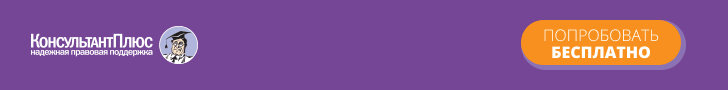 --------------------------------<11> Пункт 11 части 1 статьи 79 Федерального закона от 21 ноября 2011 г. N 323-ФЗ "Об основах охраны здоровья граждан в Российской Федерации" (Собрание законодательства Российской Федерации, 2011, N 48, ст. 6724 (далее - Федеральный закон N 323-ФЗ).<12> Часть 1 статьи 91 Федерального закона N 323-ФЗ (Собрание законодательства Российской Федерации, 2011, N 48, ст. 6724; 2020, N 52, ст. 8584).Приложение N 3 
к Правилам проведения 
лабораторных исследований, 
утвержденным приказом 
Министерства здравоохранения 
Российской Федерации 
от 18 мая 2021 г. N 464нРЕКОМЕНДУЕМЫЕ ШТАТНЫЕ НОРМАТИВЫ 
КЛИНИКО-ДИАГНОСТИЧЕСКОЙ ЛАБОРАТОРИИ (ОТДЕЛА, ОТДЕЛЕНИЯ)Приложение N 4 
к Правилам проведения 
лабораторных исследований, 
утвержденным приказом 
Министерства здравоохранения 
Российской Федерации 
от 18 мая 2021 г. N 464нСТАНДАРТ 
ОСНАЩЕНИЯ КЛИНИКО-ДИАГНОСТИЧЕСКОЙ ЛАБОРАТОРИИ 
(ОТДЕЛА, ОТДЕЛЕНИЯ)1. Стандарт оснащения экспресс - клинико-диагностической 
лаборатории (отдела)Дополнительное оснащение--------------------------------<13> Часть 2 статьи 38 Федерального закона от 21 ноября 2011 г. N 323-ФЗ "Об основах охраны здоровья граждан в Российской Федерации" (Собрание законодательства Российской Федерации, 2011, N 48, ст. 6724).<*> Необходимо наличие одной из указанных позиций.<**> При отсутствии возможности измерения глюкозы/лактата на анализаторе газов крови/на биохимическом анализаторе.2. Стандарт оснащения клинико-диагностической лаборатории 
1 уровняА. Основное оборудованиеБ. Вспомогательное оборудованиеВ. Дополнительное оснащение--------------------------------<*> Необходимо наличие одной из указанных позиций.<**> При отсутствии возможности измерения глюкозы/лактата или электролитов на анализаторе газов крови/на биохимическом анализаторе.3. Стандарт оснащения клинико-диагностической лаборатории 
2 уровняА. Основное оборудованиеБ. Вспомогательное оборудованиеВ. Дополнительное оснащение--------------------------------<*> Необходимо наличие одной из указанных позиций.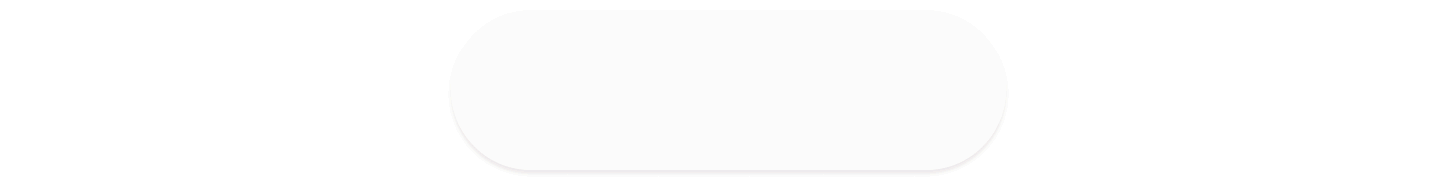 <**> При отсутствии возможности измерения глюкозы/лактата, гликированного гемоглобина или электролитов на анализаторе газов крови/на биохимическом анализаторе.4. Стандарт оснащения клинико-диагностической лаборатории 
3 уровняА. Основное оборудованиеБ. Вспомогательное оборудованиеВ. Дополнительное оснащение--------------------------------<*> Необходимо наличие одной из указанных позиций.<**> При отсутствии возможности измерения глюкозы/лактата, гликированного гемоглобина или электролитов на анализаторе газов крови/на биохимическом анализаторе.<***> Для лабораторий: централизованных, специализированных, межрайонных, обеспечивающих выполнение различных, в том числе уникальных и высокотехнологичных, видов исследований (диагностических центров, краевых, областных и городских больниц и других медицинских организаций).Приложение N 5 
к Правилам проведения 
лабораторных исследований, 
утвержденным приказом 
Министерства здравоохранения 
Российской Федерации 
от 18 мая 2021 г. N 464нПРАВИЛА ПРОВЕДЕНИЯ МИКРОБИОЛОГИЧЕСКИХ ИССЛЕДОВАНИЙ1. Настоящие Правила устанавливают порядок организации и проведения микробиологических исследований.2. Микробиологические исследования осуществляются в медицинских и иных организациях, осуществляющих медицинскую деятельность на основании лицензии, предусматривающей выполнение работ (услуг) по медицинской микробиологии и (или) по бактериологии и (или) вирусологии и (или) лабораторной микологии и (или) паразитологии и (или) лабораторной диагностике.3. Микробиологические исследования выполняются в микробиологической лаборатории и в иных структурных подразделениях медицинской организации.4. Микробиологические исследования проводятся в целях этиологической диагностики инфекционных и паразитарных болезней, предупреждения возникновения и распространения инфекций, связанных с оказанием медицинской помощи, диагностики состояния микробиоты человека.5. Предметами микробиологических исследований являются патогенные биологические агенты, биологический материал человека (далее - биоматериал) и объекты окружающей среды <14>.--------------------------------<14> Федеральный закон от 30 декабря 2020 г. N 492-ФЗ "О биологической безопасности в Российской Федерации" (Собрание законодательства Российской Федерации, 2021, N 1, ст. 31).6. Микробиологические исследования включают следующие виды: бактериологические, вирусологические, микологические, паразитологические.7. Микробиологические исследования выполняют с использованием микроскопических, культуральных, биохимических, иммунологических (включая серологические), молекулярно-биологических и физико-химических (включая масс-спектрометрические) технологий, предусмотренных пунктом 9.2 Правил организации микробиологических лабораторий, утвержденных настоящим приказом.8. Микробиологические исследования выполняют: врач - медицинский микробиолог (бактериологические, вирусологические, микологические, паразитологические с применением технологий групп А, Б, В <15>), врач-бактериолог (бактериологические с применением технологий групп А, Б, В <15>), врач-вирусолог (вирусологические с применением технологий групп А, Б, В <15>), биолог (бактериологические, вирусологические, микологические, паразитологические исследования с применением технологий групп А, Б, В <15> при условии повышения квалификации по медицинской микробиологии и (или) бактериологии и (или) вирусологии и (или) лабораторной микологии и (или) паразитологии).--------------------------------<15> В соответствии с пунктом 9 Правил организации микробиологической лаборатории, установленных приложением N 6 к Правилам проведения лабораторных исследований, утвержденных настоящим приказом.При отсутствии врача - медицинского микробиолога врач-бактериолог, при соответствующем повышении квалификации, выполняет микологические исследования с применением технологий групп А, Б и В; вирусологические исследования с применением технологий групп Б и В; паразитологические исследования с применением технологий групп А, Б и В.При отсутствии врача - медицинского микробиолога, врача-бактериолога, врача-вирусолога врач клинической лабораторной диагностики выполняет микробиологические исследования (бактериологические, вирусологические, микологические в рамках технологий групп Б и В; паразитологические в рамках технологий групп А, Б и В).Микробиологические исследования также выполняют самостоятельно или под руководством врача-специалиста (биолога), выполняющего микробиологические исследования, медицинский технолог, медицинский лабораторный техник (фельдшер-лаборант) или лаборант при наличии соответствующего дополнительного профессионального образования.9. Микробиологические исследования проб объектов окружающей среды проводятся по направлению врача-эпидемиолога медицинской организации.10. Микробиологические исследования биоматериала проводятся по направлению лечащего врача либо фельдшера, акушерки в случае возложения на них отдельных функций лечащего врача, при самостоятельном обращении пациента в соответствии с пунктами 7 и 8 Правил проведения лабораторных исследований, утвержденных настоящим приказом. Микробиологические исследования секционного материала проводятся по направлению врача-патологоанатома.11. Для проведения микробиологических исследований биоматериала при оказании медицинской помощи пациентам в амбулаторных условиях лечащий врач (фельдшер, акушерка) оформляет направление на микробиологическое исследование на бумажном носителе, которое заполняется от руки или в печатном виде, заверяется подписью и печатью лечащего врача (фельдшера, акушерки), и (или) в форме электронного документа.Для проведения микробиологических исследований при оказании медицинской помощи пациентам в условиях дневного стационара, стационарных условиях лечащий врач (фельдшер, акушерка) делает запись в листе назначений, содержащемся в медицинской карте стационарного больного, о виде необходимого микробиологического исследования.12. Направление на микробиологическое исследование содержит:наименование медицинской организации, направляющей пациента на микробиологическое исследование, адрес ее местонахождения;фамилию, имя, отчество (при наличии) пациента, пол, дату его рождения, при необходимости - дополнительные данные: номер медицинского страхового полиса, иные данные (при наличии);номер медицинской карты пациента, получающего медицинскую помощь в амбулаторных условиях, или номер медицинской карты стационарного больного в случае, если исследования проводятся при оказании медицинской помощи в стационарных условиях или в условиях дневного стационара;диагноз основного заболевания, код диагноза в соответствии с Международной статистической классификацией болезней и проблем, связанных со здоровьем;данные о принимаемых больным лекарственных средствах, а также других биологических факторах, которые могут влиять на результат микробиологического исследования;наименование микробиологического исследования;вид биоматериала;тип пробы или указание локализации, откуда был взят биоматериал, и способ взятия (при необходимости);эпидемиологическую информацию (при наличии);дату и время назначения лабораторного исследования;дату и время взятия биоматериала;фамилию, имя, отчество (при наличии) и должность медицинского работника (врача, фельдшера, акушерки), назначившего лабораторное исследование.13. Направление на лабораторные исследования в другую медицинскую организацию, помимо сведений, указанных в пункте 12 настоящих Правил, содержит:наименование медицинской организации, которая направляет биоматериал для проведения лабораторного исследования;наименование медицинской организации, в которую направляется биоматериал для проведения лабораторного исследования;контактный телефон (при наличии), адрес электронной почты (при наличии) лечащего врача (фельдшера, акушерки).14. Преаналитический долабораторный (внелабораторный) этап микробиологического исследования включает:выбор микробиологического исследования в соответствии с порядками оказания медицинской помощи и с учетом стандартов медицинской помощи;оформление направления на микробиологическое исследование;инструктаж пациента по правилам подготовки к микробиологическому исследованию;инструктаж пациента по правилам взятия биоматериала, предполагающего самовзятие образцов;взятие (сбор) биоматериала или проб объектов окружающей среды, его маркировку, хранение и транспортировку к месту проведения исследования.В медицинской организации проводится регулярный инструктаж (обучение) врачей-специалистов и медицинских работников со средним профессиональным образованием по правилам проведения преаналитического долабораторного (внелабораторного) этапа микробиологического исследования вне лаборатории.15. Преаналитический лабораторный этап микробиологического исследования включает:идентификацию образца;регистрацию образца, в том числе с применением централизованной системы (подсистемы) управления лабораторными исследованиями для микробиологических лабораторий;оценку соответствия биоматериала и проб объектов окружающей среды требованиям исследования в соответствии с определенными данной лабораторией критериями оценки (индикаторы качества преаналитического этапа);проверку соответствия типа контейнера (пробирки) и заявленного биоматериала перечню лабораторных исследований;распределение биоматериала или проб объектов окружающей среды по назначенным видам исследований (сортировку);необходимую обработку биоматериала и проб объектов окружающей среды для получения аналитической пробы.16. Аналитический этап микробиологического исследования включает:выбор методов микробиологических исследований;проведение микробиологических исследований с использованием аналитических методик, реагентов и оборудования, имеющих регистрационное удостоверение и разрешенных для применения на территории Российской Федерации <16>;--------------------------------<16> Часть 4 статьи 38 Федерального закона от 21 ноября 2011 г. N 323-ФЗ "Об основах охраны здоровья граждан в Российской Федерации" (Собрание законодательства Российской Федерации, 2011, N 48, ст. 6724; Официальный интернет-портал правовой информации (www.pravo.gov.ru), 2021, 30 апреля, N 0001202104300101).выполнение внутреннего контроля качества и регулярного участия в межлабораторных сравнительных (сличительных) испытаниях.17. Постаналитический этап микробиологического исследования включает:валидацию и интерпретацию результатов;регистрацию результатов микробиологических исследований на бумажном или электронном носителе, в том числе с применением централизованной системы (подсистемы) управления лабораторными исследованиями для микробиологических лабораторий;формирование заключения микробиологического исследования;передачу результатов исследования направившему лицу;хранение образцов выделенных культур в соответствии с требованиями санитарного законодательства <17>, <18>;--------------------------------<17> Федеральный закон от 30 марта 1999 г. N 52-ФЗ "О санитарно-эпидемиологическом благополучии населения" (Собрание законодательства Российской Федерации, 1999, N 14, ст. 1650).<18> Постановление Главного государственного санитарного врача Российской Федерации от 28 января 2021 г. N 4 "Об утверждении санитарных правил и норм СанПиН 3.3686-21 "Санитарно-эпидемиологические требования по профилактике инфекционных болезней" (зарегистрировано Министерством юстиции Российской Федерации 15 февраля 2021 г., регистрационный N 62500).утилизацию патогенных биологических агентов, биоматериала и проб объектов окружающей среды.18. По результатам микробиологического исследования составляется заключение микробиологического исследования (далее - Заключение).Заключение оформляется на бумажном носителе, заполняется от руки или в печатном виде, заверяется подписью медицинского работника, проводившего микробиологическое исследование, и (или) оформляется в форме электронного документа и содержит:фамилию, имя, отчество (при наличии), пол пациента, дату его рождения;дату поступления биоматериала в лабораторию;наименование биоматериала;результат микробиологического исследования;сведения об использованных медицинских изделиях "ин витро" диагностики с указанием тест-системы (название, номер лота/серии, срок годности) и оборудования (название анализатора) при проведении исследований для диагностики социально значимых инфекций иммунохимическими методами (иммуноферментный анализ, иммунохемилюминесцентный анализ и другие);фамилию, имя, отчество (при наличии), должность медицинского работника, выполнившего микробиологическое исследование и составившего Заключение, его подпись;дату выдачи Заключения;контактный телефон и адрес электронной почты медицинской организации, проводившей исследование.19. Заключение выдается направившему лицу и хранится в медицинской документации пациента, оформленной в медицинской организации, проводившей микробиологическое исследование.20. При проведении микробиологического исследования в рамках оказания медицинской помощи в экстренной форме заключение составляется непосредственно после проведения микробиологического исследования и немедленно передается лечащему врачу (фельдшеру, акушерке).21. В сложных диагностических случаях медицинский работник, выполняющий микробиологическое исследование, с целью формирования Заключения, привлекает для проведения консультаций лечащего врача медицинской организации, направившей пациента на микробиологическое исследование, а также врачей-специалистов медицинской организации, либо врача-специалиста (фельдшера, акушерку), направившего на исследование, а также врачей иных медицинских организаций, в том числе с применением телемедицинских технологий.При проведении консультаций Заключение также подписывается врачом-специалистом, осуществлявшим консультирование.Организация и проведение консультаций с применением телемедицинских технологий осуществляются в соответствии с порядком организации и оказания медицинской помощи с применением телемедицинских технологий, утвержденным приказом Министерства здравоохранения Российской Федерации от 30 ноября 2017 г. N 965н <19>.--------------------------------<19> Зарегистрирован Министерством юстиции Российской Федерации 9 января 2018 г., регистрационный N 49577.22. Выдача биоматериалов пациенту (или его законному представителю) не производится.23. Информирование о случаях выявления инфекционных и паразитарных болезней осуществляется медицинскими работниками в установленном законодательством порядке <20>.--------------------------------<20> Приказ Министерства здравоохранения Российской Федерации, Федеральной службы по надзору в сфере защиты прав потребителей и благополучия человека от 10 октября 2013 г. N 726н/N 740 "Об оптимизации системы информирования о случаях инфекционных и паразитарных болезней" (зарегистрирован Министерством юстиции Российской Федерации 19 декабря 2013 г., регистрационный N 30675).Приложение N 6 
к Правилам проведения 
лабораторных исследований, 
утвержденным приказом 
Министерства здравоохранения 
Российской Федерации 
от 18 мая 2021 г. N 464нПРАВИЛА ОРГАНИЗАЦИИ МИКРОБИОЛОГИЧЕСКОЙ ЛАБОРАТОРИИ1. Микробиологическая лаборатория создается в качестве структурного подразделения медицинской организации или иной организации, осуществляющей медицинскую деятельность.2. Руководство деятельностью микробиологической лаборатории осуществляет заведующий лабораторией, назначаемый на должность и освобождаемый от должности руководителем медицинской организации, в структуре которой она создана.3. На должность заведующего микробиологической лабораторией назначается специалист, соответствующий квалификационным требованиям к медицинским и фармацевтическим работникам с высшим образованием по направлению подготовки "Здравоохранение и медицинские науки", имеющий свидетельство об аккредитации специалиста или сертификат специалиста по одной из специальностей: "Медицинская микробиология", "Бактериология", "Вирусология", стаж работы по специальности не менее 3 лет и прошедший повышение квалификации по специальности "Организация здравоохранения и Министерства здравоохранения Российской Федерации от 8 октября 2015 г. N 707н здравоохранения Российской Федерации от 8 октября 2015 г. N 707н <21>. Специалист с высшим профессиональным (немедицинским) образованием, прошедший повышение квалификации по вопросам организации деятельности и управления лабораторией медицинской организации и назначенный на должность заведующего лабораторией до вступления в силу настоящих Правил, может продолжать работу в должности заведующего лабораторией.--------------------------------<21> Зарегистрирован Министерством юстиции Российской Федерации 23 октября 2015 г., регистрационный N 39438 с изменениями, внесенными приказами Министерства здравоохранения Российской Федерации от 15 июня 2017 г. N 328н (зарегистрирован Министерством юстиции Российской Федерации 3 июля 2017 г., регистрационный N 47273) и от 4 сентября 2020 г. N 940н (зарегистрирован Министерством юстиции Российской Федерации 1 октября 2020 г., регистрационный N 60182).4. На должность врача - медицинского микробиолога, врача-бактериолога, врача-вирусолога и врача клинической лабораторной диагностики микробиологической лаборатории назначается специалист, соответствующий квалификационным требованиям и имеющий свидетельство об аккредитации специалиста или сертификат специалиста по соответствующей специальности и (или) документ о дополнительном профессиональном образовании по заявленной деятельности в сфере выполнения микробиологических исследований, представленных в пункте 8 приложения N 5 к Правилам проведения лабораторных исследований, утвержденным настоящим приказом.5. На должность биолога назначается специалист с высшим профессиональным (немедицинским) образованием, имеющий документ о дополнительном профессиональном образовании по заявленной деятельности в сфере выполнения микробиологических исследований, представленных в пункте 8 приложения N 5 к Правилам проведения лабораторных исследований, утвержденным настоящим приказом.6. На должность медицинского технолога, медицинского лабораторного техника (фельдшера-лаборанта), лаборанта микробиологической лаборатории назначается медицинский работник, соответствующий квалификационным требованиям к медицинским и фармацевтическим работникам со средним медицинским и фармацевтическим образованием, в соответствии с приказом Министерства здравоохранения Российской Федерации от 10 февраля 2016 г. N 83н <22> по специальности "Лабораторная диагностика" или "Лабораторное дело" или "Бактериология".--------------------------------<22> Зарегистрирован Министерством юстиции Российской Федерации 9 марта 2016 г., регистрационный N 41337.7. Штатную численность микробиологической лаборатории устанавливает руководитель медицинской организации, в структуре которой она создана, с учетом фактической потребности конкретной медицинской организации в количестве и видах микробиологических исследований и рекомендуемых штатных нормативов микробиологической лаборатории, предусмотренных приложением N 7 к Правилам проведения лабораторных исследований, утвержденным настоящим приказом.8. Оснащение микробиологической лаборатории осуществляется в соответствии со стандартом оснащения микробиологической лаборатории, предусмотренных приложением N 8 к Правилам проведения лабораторных исследований, утвержденным настоящим приказом, и с учетом видов проводимых микробиологических исследований и их количества.9. Микробиологическая лаборатория ранжируется по двум показателям: уровню лаборатории в соответствии с количеством проб (образцов биоматериала или объектов окружающей среды), предназначенных для проведения исследований, в день и шкале градации групп технологий.9.1. В соответствии с количеством проб в день:I уровень - до 100 проб;II уровень - от 100 до 500 проб;III уровень - более 500 проб.9.2. В зависимости от применяемых технологий:группа "А" - микроскопические, культуральные, биохимические, физико-химические технологии (включая масс-спектрометрические);группа "Б" - иммунологические технологии;группа "В" - молекулярно-биологические технологии.Микробиологическая лаборатория осуществляет свою деятельность в рамках одной или нескольких групп технологий.10. Основными функциями микробиологической лаборатории являются:проведение микробиологических исследований;комплексное использование и интеграция различных технологий микробиологических исследований, в том числе микроскопических, культуральных, биохимических, иммунологических (включая серологические), молекулярно-биологических и физико-химических (включая масс-спектрометрические), внедрение диагностических алгоритмов с целью получения в минимальные сроки полной и достоверной диагностической информации;внедрение в практику экономически обоснованных методов микробиологических исследований, новых организационных форм работы в микробиологической лаборатории;проведение внутреннего контроля качества и безопасности медицинской деятельности;оказание консультативной помощи специалистам клинических подразделений медицинской организации по вопросам этиологической диагностики инфекционных и паразитарных болезней, состояния микробиоты;представление отчетности в установленном порядке <23>, предоставление первичных данных о медицинской деятельности для информационных систем в сфере здравоохранения <24>;--------------------------------<23> Пункт 11 части 1 статьи 79 Федерального закона от 21 ноября 2011 г. N 323-ФЗ "Об основах охраны здоровья граждан в Российской Федерации" (Собрание законодательства Российской Федерации, 2011, N 48, ст. 6724) (далее - Федеральный закон N 323-ФЗ).<24> Часть 1 статьи 91 Федерального закона N 323-ФЗ (Собрание законодательства Российской Федерации, 2011, N 48, ст. 6724; 2020, N 52, ст. 8584).оценка медико-биологических рисков, связанных с обнаружением и (или) выделением патогенных биологических агентов, и их специфических характеристик;ведение, сохранение штаммов микроорганизмов для диагностических целей и научных работ <25>;--------------------------------<25> Постановление Главного государственного санитарного врача Российской Федерации от 28 января 2021 г. N 4 "Об утверждении санитарных правил и норм СанПиН 3.3686-21 "Санитарно-эпидемиологические требования по профилактике инфекционных болезней" (зарегистрировано Министерством юстиции Российской Федерации 15 февраля 2021 г., регистрационный N 62500).разработка стандартных операционных процедур (алгоритмов) проведения микробиологических исследований;обеспечение мер биологической безопасности при проведении микробиологических исследований патогенных биологических агентов, биоматериала, проб объектов окружающей среды.Приложение N 7 
к Правилам проведения 
лабораторных исследований, 
утвержденным приказом 
Министерства здравоохранения 
Российской Федерации 
от 18 мая 2021 г. N 464нРЕКОМЕНДУЕМЫЕ ШТАТНЫЕ НОРМАТИВЫ 
МИКРОБИОЛОГИЧЕСКОЙ ЛАБОРАТОРИИПриложение N 8 
к Правилам проведения 
лабораторных исследований, 
утвержденным приказом 
Министерства здравоохранения 
Российской Федерации 
от 18 мая 2021 г. N 464нСТАНДАРТ ОСНАЩЕНИЯ МИКРОБИОЛОГИЧЕСКОЙ ЛАБОРАТОРИИ--------------------------------<26> Часть 2 статьи 38 Федерального закона от 21 ноября 2011 г. N 323-ФЗ "Об основах охраны здоровья граждан в Российской Федерации" (Собрание законодательства Российской Федерации, 2011, N 48, ст. 6724).<*> Необходимо наличие одной из указанных позиций.<**> Для лабораторий: централизованных.<***> Для лабораторий: централизованных, специализированных, межрайонных, обеспечивающих выполнение различных, в том числе уникальных и высокотехнологичных, видов исследований (диагностических центров, краевых, областных и городских больниц и других медицинских организаций).NНаименование должностиКоличество должностей1.Заведующий клинико-диагностической лабораторией (отделом, отделением) - врач клинической лабораторной диагностики12.Врач клинической лабораторной диагностики/врач - лабораторный генетик/врач - медицинский микробиолог/врач-бактериолог/биолог/врач-лаборант/химик-экспертВ соответствии с объемом лабораторных исследований, но не менее 13.Медицинский технолог, медицинский лабораторный техник (фельдшер-лаборант), лаборантВ соответствии с объемом лабораторных исследований, но не менее 3 на каждую должность врача клинической лабораторной диагностики/врача - лабораторного генетика/врача - медицинского микробиолога/врача-бактериолога (биолога/врача-лаборанта/химика-эксперта)4.СанитарНе менее 1N п/пКод вида номенклатурной классификации медицинских изделий <13>Наименование вида медицинского изделия в соответствии с номенклатурной классификацией медицинских изделийНаименование оснащения (оборудования)Базовое количество, шт.1. <*>144610Анализатор газов крови ИВД, лабораторный, автоматическийАнализатор газов кровиНе менее 11. <*>144660Анализатор газов крови/гемоксиметр ИВД, лабораторный, автоматическийАнализатор газов кровиНе менее 12. <*>130690Анализатор гематологический ИВД, автоматическийГематологический анализаторНе менее 12. <*>130570Анализатор гематологический ИВД, полуавтоматическийГематологический анализаторНе менее 13.136360Микроскоп световой стандартныйМикроскопы бинокулярные14.336180Счетчик форменных элементов кровиСчетчик лейкоцитарной формулы крови15. <*>, <**>261530Анализатор глюкозы лабораторный ИВД, автоматическийАнализаторы глюкозы или (глюкозы или лактата)15. <*>, <**>261540Анализатор глюкозы лабораторный ИВД, полуавтоматическийАнализаторы глюкозы или (глюкозы или лактата)16. <*>261550Анализатор множественных аналитов клинической химии ИВД, лабораторный, автоматическийБиохимический автоматический анализаторНе менее 16. <*>261610Анализатор биохимический многоканальный лабораторный ИВД, полуавтоматическийБиохимический автоматический анализаторНе менее 16. <*>140890Анализатор биохимический на сухой химии ИВД, полуавтоматическийБиохимический автоматический анализаторНе менее 16. <*>140900Анализатор биохимический на сухой химии ИВД, автоматическийБиохимический автоматический анализаторНе менее 17.272180Анализатор ионоселективный ИВД, автоматическийАнализатор электролитов - ионселективный18. <*>261210Коагулометр лабораторный ИВД, полуавтоматическийКоагулометрНе менее 18. <*>261740Коагулометр лабораторный ИВД, автоматическийКоагулометрНе менее 19. <*>261240Анализатор мочи лабораторный ИВД, полуавтоматическийАнализатор мочиНе менее 19. <*>140890Анализатор биохимический на сухой химии ИВД, полуавтоматическийАнализатор мочиНе менее 110.145580Перемешивающее устройство для пробирок с пробами крови ИВДПеремешивающее устройствоНе менее 111.124480Пипетка механическаяКомплект автоматических пипеточных дозаторов (автоматических пипеток)По количеству рабочих мест12.260430Центрифуга настольная общего назначенияЦентрифугаНе менее 213. <*>131980Лампа ультрафиолетовая бактерициднаяБактерицидный облучатель воздуханеобходимое количество из расчета мощности и площади13. <*>209360Установка для создания ламинарного потока передвижнаяБактерицидный облучатель воздуханеобходимое количество из расчета мощности и площади14. <*>215850Холодильник фармацевтическийХолодильник низкотемпературный для хранения медицинских изделий и образцов биоматериалаНе менее 214. <*>261620Холодильник лабораторный, базовыйХолодильник низкотемпературный для хранения медицинских изделий и образцов биоматериалаНе менее 215. <*>123680Контейнер для отходов с биологическими загрязнениямиКонтейнерНе менее 21.Мебель лабораторнаяМебель лабораторная (комплект)По количеству рабочих мест2.Персональный компьютер с принтеромКомпьютерПо количеству рабочих мест3.Лабораторная информационная системаПрограммный продукт1N п/пКод вида номенклатурной классификации медицинских изделийНаименование вида медицинского изделия в соответствии с номенклатурной классификацией медицинских изделийНаименование оснащения (оборудования)Базовое количество, шт.Гематологические исследования1. <*>130690Анализатор гематологический ИВД, автоматическийГематологический анализаторНе менее 11. <*>130570Анализатор гематологический ИВД, полуавтоматическийГематологический анализаторНе менее 12.136360Микроскоп световой стандартныйМикроскопы бинокулярные23. <*>248710Устройство для подготовки и окрашивания препаратов на предметном стекле ИВД, полуавтоматическоеУстройства для приготовления и (или) окраски мазков13. <*>248740Устройство для окрашивания препаратов на предметном стекле ИВДУстройства для приготовления и (или) окраски мазков14.336180Счетчик форменных элементов кровиСчетчик лейкоцитарной формулы крови2Биохимические исследования5. <*>, <**>261530Анализатор глюкозы лабораторный ИВД, автоматическийАнализаторы глюкозы или (глюкозы и лактата)Не менее 15. <*>, <**>261540Анализатор глюкозы лабораторный ИВД, полуавтоматическийАнализаторы глюкозы или (глюкозы и лактата)Не менее 16. <*>261550Анализатор множественных аналитов клинической химии ИВД, лабораторный, автоматическийБиохимический автоматический анализаторНе менее 16. <*>261610Анализатор биохимический многоканальный лабораторный ИВД, полуавтоматическийБиохимический автоматический анализаторНе менее 16. <*>140900Анализатор биохимический на сухой химии ИВД, автоматическийБиохимический автоматический анализаторНе менее 16. <*>140890Анализатор биохимический на сухой химии ИВД, полуавтоматическийБиохимический автоматический анализаторНе менее 17. <**>272180Анализатор ионоселективный ИВД, автоматическийАнализатор электролитов - ионселективный1Коагулологические исследования8.261210Коагулометр лабораторный ИВД, полуавтоматическийКоагулометрНе менее 1Химико-микроскопические исследования9.261240Анализатор мочи лабораторный ИВД, полуавтоматическийАнализатор мочиНе менее 110.136360Микроскоп световой стандартныйМикроскоп бинокулярныйПо количеству рабочих мест11. <*>248710Устройство для подготовки и окрашивания препаратов на предметном стекле ИВД, полуавтоматическоеУстройство для приготовления и (или) окраски мазков111. <*>248740Устройство для окрашивания препаратов на предметном стекле ИВДУстройство для приготовления и (или) окраски мазков1N п/пКод вида номенклатурной классификации медицинских изделийНаименование вида медицинского изделия в соответствии с номенклатурной классификацией медицинских изделийНаименование оснащения (оборудования)Базовое количество, шт.1.145580Перемешивающее устройство для пробирок с пробами крови ИВДПеремешивающее устройствоНе менее 22.124480Пипетка механическаяКомплект автоматических пипеточных дозаторов (автоматических пипеток)По количеству рабочих мест3.260430Центрифуга настольная общего назначенияЦентрифугаНе менее 24.261720Термостат лабораторныйТермостатНе менее 25.181470Шкаф вытяжнойВытяжной шкаф16.273230Бокс биологической безопасности класса IIБокс17.261700Встряхиватель лабораторныйВстряхивательНе менее 28. <*>131980Лампа ультрафиолетовая бактерициднаяБактерицидный облучатель воздухаНеобходимое количество из расчета мощности и площади8. <*>209360Установка для создания ламинарного потока передвижнаяБактерицидный облучатель воздухаНеобходимое количество из расчета мощности и площади9.185950Система дистилляционной очистки водыДистиллятор110. <*>215850Холодильник фармацевтическийХолодильник для хранения медицинских изделий и образцов биоматериалаНе менее 210. <*>261620Холодильник лабораторный, базовыйХолодильник для хранения медицинских изделий и образцов биоматериалаНе менее 211. <*>122990Камера морозильная лабораторная для сверхнизких температурХолодильник низкотемпературный для хранения медицинских изделий и образцов биоматериала111. <*>305950Камера морозильнаяХолодильник низкотемпературный для хранения медицинских изделий и образцов биоматериала112. <*>123680Контейнер для отходов с биологическими загрязнениямиПо количеству рабочих мест12. <*>336120Контейнер для анализа ИВД, многоразового использованияПо количеству рабочих мест1.Мебель лабораторнаяМебель лабораторная (комплект)По количеству рабочих мест2.Персональный компьютер с принтеромКомпьютерПо количеству сотрудников3.Лабораторная информационная системаПрограммный продукт1N п/пКод вида номенклатурной классификации медицинских изделийНаименование вида медицинского изделия в соответствии с номенклатурной классификацией медицинских изделийНаименование оснащения (оборудования)Базовое количество, шт.Гематологические исследования1. <*>130690Анализатор гематологический ИВД, автоматическийГематологический анализаторНе менее 11. <*>130570Анализатор гематологический ИВД, полуавтоматическийГематологический анализаторНе менее 12. <*>267010Анализатор скорости оседания эритроцитов (СОЭ) ИВД, автоматическийАнализатор для определения СОЭНе менее 12. <*>267020Анализатор скорости оседания эритроцитов (СОЭ) ИВД, полуавтоматическийАнализатор для определения СОЭНе менее 13.136360Микроскоп световой стандартныйМикроскопы бинокулярныеПо количеству рабочих мест, но не менее 24. <*>248600Устройство для подготовки и окрашивания препаратов на предметном стекле ИВД, автоматическоеАвтоматические и полуавтоматические устройства для приготовления и (или) окраски мазков14. <*>248710Устройство для подготовки и окрашивания препаратов на предметном стекле ИВД, полуавтоматическоеАвтоматические и полуавтоматические устройства для приготовления и (или) окраски мазков15.336180Счетчик форменных элементов кровиСчетчик лейкоцитарной формулы кровиПо количеству рабочих мест, но не менее 2Биохимические исследования6. <*>, <**>261530Анализатор глюкозы лабораторный ИВД, автоматическийАнализатор глюкозы или (глюкозы и лактата)26. <*>, <**>261540Анализатор глюкозы лабораторный ИВД, полуавтоматическийАнализатор глюкозы или (глюкозы и лактата)27. <*>261550Анализатор множественных аналитов клинической химии ИВД, лабораторный, автоматическийБиохимический автоматический анализаторНе менее 17. <*>261610Анализатор биохимический многоканальный лабораторный ИВД, полуавтоматическийБиохимический автоматический анализаторНе менее 17. <*>140900Анализатор биохимический на сухой химии ИВД, автоматическийБиохимический автоматический анализаторНе менее 17. <*>140890Анализатор биохимический на сухой химии ИВД, полуавтоматическийБиохимический автоматический анализаторНе менее 18. <**>272180Анализатор ионоселективный ИВД, автоматическийАнализатор электролитов - ионселективный19. <**>129110Анализатор гликированного гемоглобина (HbA1C) ИВДАнализаторы гликированного гемоглобина1Коагулологические исследования10. <*>261210Коагулометр лабораторный ИВД, полуавтоматическийКоагулометрНе менее 110. <*>261740Коагулометр лабораторный ИВД, автоматическийКоагулометрНе менее 1Иммунологические исследования11. <*>217380Анализатор иммуноферментный (ИФА) ИВД, автоматическийАвтоматический анализатор для ИФА211. <*>217390Анализатор иммуноферментный (ИФА) ИВД, полуавтоматическийПланшетный фотометр (ридеры) для иммуноферментного анализа211. <*>247350Считывающее устройство для микропланшетов ИВД, полуавтоматическое212. <*>247420Устройство промывающее для микропланшетов ИВД, полуавтоматическоеПромывающее устройство для планшетов212. <*>247500Устройство промывающее для микропланшетов ИВД, автоматическоеПромывающее устройство для планшетов213.186000Анализатор иммунохемилюминесцентный ИВД, автоматическийАнализатор для проведения исследований по технологии иммунохемилюминисценции1Химико-микроскопические исследования14. <*>261240Анализатор мочи лабораторный ИВД, полуавтоматический <*>Анализатор мочиНе менее 114. <*>261730Анализатор мочи лабораторный ИВД, автоматическийАнализатор мочиНе менее 115.136360Микроскоп световой стандартныйМикроскопы бинокулярныеНе менее 216. <*>248600Устройство для подготовки и окрашивания препаратов на предметном стекле ИВД, автоматическоеУстройства для приготовления и (или) окраски мазков116. <*>248710Устройство для подготовки и окрашивания препаратов на предметном стекле ИВД, полуавтоматическоеУстройства для приготовления и (или) окраски мазков1N п/пКод вида номенклатурной классификации медицинских изделийНаименование вида медицинского изделия в соответствии с номенклатурной классификацией медицинских изделийНаименование оснащения (оборудования)Требуемое количество, шт.1.145580Перемешивающее устройство для пробирок с пробами крови ИВДПеремешивающее устройство22.124480Пипетка механическаяКомплект автоматических пипеточных дозаторов (автоматических пипеток)По количеству рабочих мест3.274480Центрифуга напольная низкоскоростная, с охлаждениемЦентрифуга с охлаждением14.260430Центрифуга настольная общего назначенияЦентрифуга настольная25.261720Термостат лабораторныйТермостат26.273230Бокс биологической безопасности класса IIШкаф биологической безопасности27.181470Шкаф вытяжнойВытяжной шкаф18.261700Встряхиватель лабораторныйВстряхиватель29. <*>131980Лампа ультрафиолетовая бактерициднаяБактерицидный облучатель воздухаПо числу рабочих комнат9. <*>209360Установка для создания ламинарного потока передвижнаяБактерицидный облучатель воздухаПо числу рабочих комнат10. <*>185950Система дистилляционной очистки водыСистемы очистки воды210. <*>231020Система деионизационной очистки водыСистемы очистки воды211. <*>215850Холодильник фармацевтическийХолодильник для хранения медицинских изделий и образцов биоматериалаНе менее 411. <*>261620Холодильник лабораторный, базовыйХолодильник для хранения медицинских изделий и образцов биоматериалаНе менее 412. <*>122990Камера морозильная лабораторная для сверхнизких температурХолодильник низкотемпературный для хранения медицинских изделий и образцов биоматериала113. <*>123680Контейнер для отходов с биологическими загрязнениямиКонтейнер для использованных материалов (медицинских отходов)По количеству рабочих мест13. <*>336120Контейнер для анализа ИВД, многоразового использованияКонтейнер для использованных материалов (медицинских отходов)По количеству рабочих мест13. <*>185890Контейнер для стерилизации/дезинфекцииКонтейнер для использованных материалов (медицинских отходов)По количеству рабочих мест1.Мебель лабораторнаяМебель лабораторная (комплект)По количеству рабочих мест2.Персональный компьютер с принтеромКомпьютерПо количеству сотрудников3.Лабораторная информационная системаПрограммный продукт1N п/пКод вида номенклатурной классификации медицинских изделийНаименование вида медицинского изделия в соответствии с номенклатурной классификацией медицинских изделийНаименование оснащения (оборудования)Базовое количество, штГематологические исследования1. <*>130690Анализатор гематологический ИВД, автоматическийГематологический анализатор21. <*>248530Система микроскопического анализа клеток ИВДГематологический анализатор22. <*>267010Анализатор скорости оседания эритроцитов (СОЭ) ИВД, автоматическийАнализатор для определения СОЭ22. <*>267020Анализатор скорости оседания эритроцитов (СОЭ) ИВД, полуавтоматическийАнализатор для определения СОЭ23.136360Микроскоп световой стандартныйМикроскопы бинокулярныеНе менее 34. <*>248600Устройство для подготовки и окрашивания препаратов на предметном стекле ИВД, автоматическоеАвтоматические и полуавтоматические устройства для приготовления и (или) окраски мазков14. <*>248710Устройство для подготовки и окрашивания препаратов на предметном стекле ИВД, полуавтоматическоеАвтоматические и полуавтоматические устройства для приготовления и (или) окраски мазков15.336180Счетчик форменных элементов кровиСчетчик лейкоцитарной формулы кровиПо количеству рабочих местИммуногематологические исследования6. <*>, <***>231690Анализатор иммуногематологический/для банка крови ИВД, автоматическийАнализаторы иммуногематологические1231700Анализатор иммуногематологический/для банка крови ИВД, полуавтоматическийБиохимические исследования7. <*>, <**>261530Анализатор глюкозы лабораторный ИВД, автоматическийАнализаторы глюкозы или (глюкозы и лактата)17. <*>, <**>261540Анализатор глюкозы лабораторный ИВД, полуавтоматическийАнализаторы глюкозы или (глюкозы и лактата)18. <*>261550Анализатор множественных аналитов клинической химии ИВД, лабораторный, автоматическийБиохимический автоматический анализатор28. <*>261610Анализатор биохимический многоканальный лабораторный ИВД, полуавтоматическийБиохимический автоматический анализатор28. <*>140890Анализатор биохимический на сухой химии ИВД, полуавтоматическийБиохимический автоматический анализатор28. <*>140900Анализатор биохимический на сухой химии ИВД, автоматическийБиохимический автоматический анализатор29.272180Анализатор ионоселективный ИВД, автоматическийАнализатор электролитов110. <*>292450Система для электрофореза ИВД, автоматическаяСистемы для электрофорезаНе менее 110. <*>292460Система для электрофореза ИВД, полуавтоматическаяСистемы для электрофорезаНе менее 111. <**>129110Анализатор гликированного гемоглобина (HbA1C) ИВДАнализаторы гликированного гемоглобина1Коагулологические исследования12.261740Коагулометр лабораторный ИВД, автоматическийАвтоматический коагулометр113. <*>154290Агрегометр тромбоцитов ИВД, автоматическийАгрегометр113. <*>154310Агрегометр тромбоцитов ИВД, полуавтоматическийАгрегометр1Иммунологические исследования14.186000Анализатор иммунохемилюминесцентный ИВД, автоматическийАвтоматический иммунохемилюминесцентный анализатор215. <*>217380Анализатор иммуноферментный (ИФА) ИВД, автоматическийАвтоматические анализаторы для ИФА215. <*>217390Анализатор иммуноферментный (ИФА) ИВД, полуавтоматическийПланшетные фотометры (ридеры)216. <*>247420Устройство промывающее для микропланшетов ИВД, полуавтоматическое <*>Промывающее устройство216. <*>247500Устройство промывающее для микропланшетов ИВД, автоматическоеПромывающее устройство217. <*>, <***>103360Цитометр проточный ИВД, полуавтоматическийЦитометр117. <*>, <***>103380Цитометр проточный ИВД, автоматическийЦитометр118. <*>, <***>262800Микроскоп световой флуоресцентныйМикроскоп флуоресцентный1Химико-микроскопические исследования19. <*>261240Анализатор мочи лабораторный ИВД, полуавтоматическийАвтоматический анализатор мочиНе менее 119. <*>261730Анализатор мочи лабораторный ИВД, автоматическийАвтоматический анализатор мочиНе менее 120.136360Микроскоп световой стандартныйМикроскопы бинокулярныеНе менее 221. <*>120960Анализатор скрытой крови в кале иммунохимический ИВД, автоматическийАнализатор клинической химии121. <*>120990Анализатор скрытой крови в кале иммунохимический ИВД, полуавтоматическийАнализатор клинической химии121. <*>261710Анализатор биохимический одноканальный ИВД, лабораторный, автоматическийАнализатор клинической химии122. <*>248600Устройство для подготовки и окрашивания препаратов на предметном стекле ИВД, автоматическоеАвтоматические и полуавтоматические устройства для приготовления и (или) окраски мазковНе менее 122. <*>248710Устройство для подготовки и окрашивания препаратов на предметном стекле ИВД, полуавтоматическоеАвтоматические и полуавтоматические устройства для приготовления и (или) окраски мазковНе менее 1Химико-токсикологические исследования23. <*>, <***>107660Анализатор масс-спектрометрический ИВД, автоматическийМасс-спектрометр.Хроматограф123. <*>, <***>107670Анализатор масс-спектрометрический ИВД, полуавтоматическийМасс-спектрометр.Хроматограф123. <*>, <***>106520Высокоэффективный жидкостный хроматограф ИВД, автоматический23. <*>, <***>106530Высокоэффективный жидкостный хроматограф ИВД, полуавтоматический23. <*>, <***>139490Газовый хроматограф ИВД, автоматическийЦитологические исследования24.136360Микроскоп световой стандартныйМикроскоп бинокулярный225. <*>, <***>214590Центрифуга цитологическаяЦентрифуга цитологическая226. <*>248600Устройство для подготовки и окрашивания препаратов на предметном стекле ИВД, автоматическоеАвтоматические и полуавтоматические устройства для приготовления и (или) окраски мазковНе менее 126. <*>248710Устройство для подготовки и окрашивания препаратов на предметном стекле ИВД, полуавтоматическоеАвтоматические и полуавтоматические устройства для приготовления и (или) окраски мазковНе менее 127. <*>, <***>294220Система обработки тканевых образцов ИВД, ручнаяАппаратные комплексы для жидкостной цитологии127. <*>, <***>294250Система обработки тканевых образцов ИВД, полуавтоматическаяАппаратные комплексы для жидкостной цитологии127. <*>, <***>294280Система обработки тканевых образцов ИВД, автоматическаяАппаратные комплексы для жидкостной цитологии1Молекулярно-генетические исследования28. <*>173930Изотермический амплификатор ИВД, автоматическийАмплификатор нуклеиновых кислотНе менее 228. <*>215980Амплификатор нуклеиновых кислот термоциклический (термоциклер) ИВД, автоматическийАмплификатор нуклеиновых кислотНе менее 228. <*>216020Амплификатор нуклеиновых кислот термоциклический (термоциклер) ИВД, полуавтоматическийАмплификатор нуклеиновых кислотНе менее 229. <*>, <***>318660Устройство для приготовления образцов нуклеиновых кислот ИВД, автоматическоеУстройство для выделения нуклеиновых кислот229. <*>, <***>319250Устройство для приготовления образцов нуклеиновых кислот ИВД, полуавтоматическоеУстройство для выделения нуклеиновых кислот230. <***>339870Секвенатор нуклеиновых кислот ИВД, секвенирование по СэнгеруСеквенатор131.335060Перемешиватель термостатируемый лабораторныйПеремешивающее устройство.232.220210Инкубатор лабораторный с термоциклированиемТермостат твердотельный21. <*>209280Устройство дозирования проб ИВД, автоматическоеУстройство дозирования11. <*>209290Устройство дозирования проб ИВД, полуавтоматическоеУстройство дозирования12.145580Перемешивающее устройство для пробирок с пробами крови ИВД23. <*>124480Пипетка механическаяНабор автоматических пипеток (пипеточных дозаторов)По количеству рабочих мест3. <*>292310Пипетка электронная, многофункциональнаяНабор автоматических пипеток (пипеточных дозаторов)По количеству рабочих мест4.274480Центрифуга напольная низкоскоростная, с охлаждениемЦентрифуга с охлаждением15.260430Центрифуга настольная общего назначенияЦентрифуга настольная26.248410Центрифуга для микрообразцовМикроцентрифуга/вортекс для микропробирок27.261720Термостат лабораторныйТермостат28.273230Бокс биологической безопасности класса IIШкаф биологической безопасностиНа каждое рабочее место8.228180Бокс ламинарныйШкаф биологической безопасностиНа каждое рабочее место8.272930Бокс биологической безопасности класса IШкаф биологической безопасностиНа каждое рабочее место9.181470Шкаф вытяжнойВытяжной шкаф110. <*>131980Лампа ультрафиолетовая бактерициднаяБактерицидный облучатель воздухаиз расчета мощности и площади10. <*>209360Установка для создания ламинарного потока передвижнаяБактерицидный облучатель воздухаиз расчета мощности и площади11. <*>185950Система дистилляционной очистки водыСистема очистки воды111. <*>231020Система деионизационной очистки водыСистема очистки воды112. <*>215850Холодильник фармацевтическийХолодильник для хранения медицинских изделий и образцов биоматериалаНе менее 412. <*>261020Холодильник лабораторный базовыйХолодильник для хранения медицинских изделий и образцов биоматериалаНе менее 413. <*>122990Камера морозильная лабораторная для сверхнизких температурХолодильник низкотемпературный для хранения медицинских изделий и образцов биоматериала114. <*>123680Контейнер для отходов с биологическими загрязнениямиКонтейнер для использованных материалов (медицинских отходов)По количеству рабочих мест14. <*>336120Контейнер для анализа ИВД, многоразового использованияКонтейнер для использованных материалов (медицинских отходов)По количеству рабочих мест185890Контейнер для стерилизации/дезинфекции1.Мебель лабораторная (комплект)Мебель лабораторнаяПо количеству рабочих мест2.Персональный компьютер с принтеромКомпьютерПо количеству сотрудников3.Автоматическая сканирующая система14.Лабораторная информационная системаПрограммный продукт1NНаименование должностиКоличество должностей1.Заведующий лабораторией - врач - медицинский микробиолог (врач-бактериолог, врач-вирусолог)12.Врач - медицинский микробиолог/врач-бактериолог/врач-вирусолог/врач клинической лабораторной диагностики/биологВ соответствии с объемом лабораторных исследований, но не менее 13.Медицинский технолог, медицинский лабораторный техник (фельдшер-лаборант), лаборантВ соответствии с объемом лабораторных исследований, но не менее 3 на 1 врача - медицинского микробиолога/врача-бактериолога/врача-вирусолога или биолога4.СанитарНе менее 1N п/пШкала градации групп технологий микробиологических исследованийКод вида номенклатурной классификации медицинских изделий <26>Наименование вида медицинского изделия в соответствии с номенклатурной классификацией медицинских изделийУровень лабораторииУровень лабораторииУровень лабораторииN п/пШкала градации групп технологий микробиологических исследованийКод вида номенклатурной классификации медицинских изделий <26>Наименование вида медицинского изделия в соответствии с номенклатурной классификацией медицинских изделийI уровеньII уровеньIII уровеньN п/пШкала градации групп технологий микробиологических исследованийКод вида номенклатурной классификации медицинских изделий <26>Наименование вида медицинского изделия в соответствии с номенклатурной классификацией медицинских изделийБазовое количество (шт.)Базовое количество (шт.)Базовое количество (шт.)1.Группа А. Микроскопические, культуральные, биохимические, физико-химические (включая масс-спектрометрические)272930Бокс биологической безопасности класс IIНе менее 2Не менее 4Не менее 62.Группа А. Микроскопические, культуральные, биохимические, физико-химические (включая масс-спектрометрические)356110Устройство для приготовления стерильных питательных сред011 на 500 проб3.Группа А. Микроскопические, культуральные, биохимические, физико-химические (включая масс-спектрометрические)248600Устройство для подготовки и окрашивания препаратов на предметном стекле, автоматическое011 на 500 проб4. <*>Группа А. Микроскопические, культуральные, биохимические, физико-химические (включая масс-спектрометрические)177480Устройство для автоматизации посева на чашки Петри01 <**>14. <*>Группа А. Микроскопические, культуральные, биохимические, физико-химические (включая масс-спектрометрические)331160Устройство для инокуляции микробиологического образца/штрихования/выделения культуры из колонии и посевов ИВД01 <**>15.Группа А. Микроскопические, культуральные, биохимические, физико-химические (включая масс-спектрометрические)261720Термостат лабораторный44 - 8Не менее 86.Измельчитель-гомогенизатор1117.241170Инкубатор лабораторный углекислотный0128. <*>266910Установка для создания анаэробной атмосферы (анаэробная станция)0128. <*>266920Инкубатор лабораторный анаэробный0129.173090Стерилизатор воздушный122 на 500 проб10.261490Весы лабораторные, электронные22211.260430Центрифуга настольная общего назначения (Центрифуга лабораторная для пробирок)11212. <*>202130Денситометр1 на одно рабочее место лаборанта1 на одно рабочее место лаборанта1 на одно рабочее место лаборанта12. <*>202140Денситометр, полуавтоматический1 на одно рабочее место лаборанта1 на одно рабочее место лаборанта1 на одно рабочее место лаборанта12. <*>155730Нефелометр/турбидиметр ИВД, ручной1 на одно рабочее место лаборанта1 на одно рабочее место лаборанта1 на одно рабочее место лаборанта13.267530Пробоотборник воздуха12214.136360Микроскоп световой стандартный1 на одно рабочее место врача1 на одно рабочее место врача1 на одно рабочее место врача15.262800Микроскоп световой флуоресцентный11116.157950Микроскоп стереоскопический11 на одно рабочее место врача1 на одно рабочее место врача17. <*>144210Анализатор культуры крови, автоматический1 на 10 проб крови в день1 на 10 проб крови в день1 на 10 проб крови в день144180Анализатор культуры крови ИВД, полуавтоматический1 на 10 проб крови в день1 на 10 проб крови в день1 на 10 проб крови в день245230Анализатор бактериологический для идентификации микроорганизмов ИВД, автоматический1 на 10 проб крови в день1 на 10 проб крови в день1 на 10 проб крови в день18.Анализатор для бактериологического скрининга00119. <*>245260Анализатор бактериологический для идентификации и определения антимикробной чувствительности, автоматический012 на 500 проб19. <*>245270Анализатор идентификации микроорганизмов/чувствительности к антимикробным препаратам ИВД, полуавтоматический012 на 500 проб19. <*>245240Анализатор бактериологический для идентификации микроорганизмов ИВД, ручной012 на 500 проб19. <*>245250Анализатор бактериологический для идентификации микроорганизмов ИВД, полуавтоматический012 на 500 проб280740Анализатор бактериологический для идентификации дрожжей/грибов ИВД, автоматический012 на 500 проб280750Анализатор бактериологический для идентификации дрожжей/грибов ИВД, ручной012 на 500 проб280760Анализатор бактериологический для идентификации дрожжей/грибов ИВД, полуавтоматический012 на 500 проб20. <*>218790Анализатор чувствительности микроорганизмов к антимикробным препаратам, автоматический012 на 500 проб21.218800Анализатор чувствительности микроорганизмов к антимикробным препаратам ИВД, полуавтоматический012 на 500 проб22. <*>261430Баня водяная лабораторная011 на 500 проб22. <*>261300Баня водяная лабораторная со встряхиванием011 на 500 проб23.117910Центрифуга высокоскоростная (до 15 000 об./мин) для пробирок типа "Эппендорф"01124. <*>124480Пипетка механическая (Дозатор автоматический лабораторный одноканальный)46 на одно рабочее место6 на одно рабочее место24. <*>124540Микропипетка механическая46 на одно рабочее место6 на одно рабочее место24. <*>292390Микропипетка электронная46 на одно рабочее место6 на одно рабочее место25.292310Пипетка электронная, многофункциональная1 на рабочее место лаборанта1 на рабочее место лаборанта1 на рабочее место лаборанта26.329510Анализатор масс-спектрометрический, автоматический01 <***>127.248410Центрифуга для микрообразцов (Микроцентрифуга/вортекс)011 на рабочее место лаборанта28.261630Моечная машина для лабораторной посуды00129.261450Блок сухого нагрева лабораторный11130.Группа Б. Иммунологические (включая серологические)272930Бокс биологической безопасности класс II12231.Группа Б. Иммунологические (включая серологические)261720Термостат лабораторный11132. <*>Группа Б. Иммунологические (включая серологические)261430Баня водяная лабораторная11132. <*>Группа Б. Иммунологические (включая серологические)261300Баня водяная лабораторная со встряхиванием11133.Группа Б. Иммунологические (включая серологические)260430Центрифуга настольная общего назначения (Центрифуга лабораторная для пробирок)122 на 500 проб34. <*>124480Пипетка механическая (Дозатор автоматический лабораторный одноканальный)6 на одно рабочее место6 на одно рабочее место6 на одно рабочее место34. <*>124540Микропипетка механическая6 на одно рабочее место6 на одно рабочее место6 на одно рабочее место34. <*>292310Пипетка электронная, многофункциональная1 на рабочее место лаборанта1 на рабочее место лаборанта1 на рабочее место лаборанта34. <*>292390Микропипетка электронная1 на рабочее место лаборанта1 на рабочее место лаборанта1 на рабочее место лаборанта35. <*>217380Анализатор иммуноферментный, автоматический01235. <*>217390Анализатор иммуноферментный (ИФА) МВД, полуавтоматический01236. <*>247290Считывающее устройство для микропланшетов, полуавтоматическое11136. <*>247310Считывающее устройство для микропланшетов ИВД, ручное111247350Считывающее устройство для микропланшетов ИВД, полуавтоматическое11137. <*>247500Устройство промывающее для микропланшетов, полуавтоматическое11137. <*>247420Устройство промывающее для микропланшетов ИВД, полуавтоматическое11138.335060Перемешиватель термостатируемый лабораторный (термошейкер)12339.284890Перемешиватель растворов12340.186000Анализатор иммунохемилюминесцентный, автоматический (взаимозаменяем с анализатором ИФА)01141.Группа В. Молекулярно-биологические272930Бокс биологической безопасности класс II12342.Группа В. Молекулярно-биологические228180Бокс ламинарный12343.Группа В. Молекулярно-биологические220210Инкубатор лабораторный с термоциклированием13544.Группа В. Молекулярно-биологические117910Центрифуга высокоскоростная для пробирок типа "Эппендорф"12445. <*>Группа В. Молекулярно-биологические124480Пипетка механическая (Дозатор автоматический лабораторный одноканальный)1 комплект на рабочее место1 комплект на рабочее место1 комплект на рабочее место45. <*>Группа В. Молекулярно-биологические124540Микропипетка механическая1 комплект на рабочее место1 комплект на рабочее место1 комплект на рабочее место45. <*>Группа В. Молекулярно-биологические292390Микропипетка электронная1 комплект на рабочее место1 комплект на рабочее место1 комплект на рабочее место46.106560Насос с колбой-ловушкой13447. <*>215980Амплификатор нуклеиновых кислот термоциклический (термоциклер), лабораторный, автоматическийНе менее 1Не менее 1Не менее 147. <*>173930Изотермический амплификатор ИВД, автоматический47. <*>216020Амплификатор нуклеиновых кислот термоциклический (термоциклер) ИВД, полуавтоматическийНе менее 1Не менее 1Не менее 147. <*>173910Амплификатор изотермический ИВД, лабораторный, полуавтоматическийНе менее 1Не менее 1Не менее 148.216000Амплификатор нуклеиновых кислот термоциклический (термоциклер) ИВД, ручнойНе менее 1Не менее 1Не менее 148.204570Аспиратор назальный с электропитаниемНе менее 1Не менее 1Не менее 149.318660Устройство для приготовления образцов нуклеиновых кислот, автоматическое (Автоматизированная станция для выделения нуклеиновых кислот)01250.319250Устройство для приготовления образцов нуклеиновых кислот ИВД, полуавтоматическое01251. <***>339870Секвенатор нуклеиновых кислот ИВД, секвенирование по Сэнгеру152.248410Центрифуга для микрообразцов (микроцентрифуга/вортекс)12353.335060Перемешиватель термостатируемый лабораторный12454. <*>Общелабораторное оборудование (для всех технологических процессов)181470Шкаф химический вытяжной11155.Общелабораторное оборудование (для всех технологических процессов)165080pH-метр11156.Общелабораторное оборудование (для всех технологических процессов)185950Система дистилляционной очистки воды/11256.Общелабораторное оборудование (для всех технологических процессов)231020Система деионизационной очистки воды11257.Общелабораторное оборудование (для всех технологических процессов)215850Холодильник фармацевтический81215 на 500 проб58.Общелабораторное оборудование (для всех технологических процессов)122990Камера морозильная лабораторная для низких температур (- 20 °C)11159.Общелабораторное оборудование (для всех технологических процессов)122990Камера морозильная лабораторная для сверхнизких температур (Низкотемпературный морозильник -70 - 86 °C)01260. <*>253700Стерилизатор паровой233 на 500 проб60. <*>173090Стерилизатор воздушный233 на 500 проб60. <*>107840Стерилизатор паровой для агара233 на 500 проб60. <*>330780Стерилизатор паровой233 на 500 проб61.335420Установка для деструкции и обеззараживания медицинских отходов или автоклав для уничтожения патогенных биологических агентовНе менее 1Не менее 1Не менее 162.131980Лампа ультрафиолетовая бактерициднаяОпределяется объемом помещенияОпределяется объемом помещенияОпределяется объемом помещения63.Автоматизированное рабочее место1 на одно рабочее место1 на одно рабочее место1 на одно рабочее место64.Источник бесперебойного питания1 на каждую единицу оборудования1 на каждую единицу оборудования1 на каждую единицу оборудования65.Мебель лабораторная (комплект)По количеству рабочих местПо количеству рабочих местПо количеству рабочих мест66.Лабораторная информационная система